Name:___________________________								Hour:____Unit 3 - Cardiovascular and Respiratory Systems Review SheetI can explain how the parts of the cardiovascular system function.What is the main purpose/function of the cardiovascular system?
If you break apart the word “Cardiovascular” what does it mean?
What are the 5 main parts of the cardiovascular system?

What is the function of blood vessels?
There are three types of blood vessels, name all three below AND describe them.



I can label the parts of the cardiovascular system (heart, lungs, capillaries, veins, arteries, trachea, diaphragm, bronchi, bronchiole, alveoli).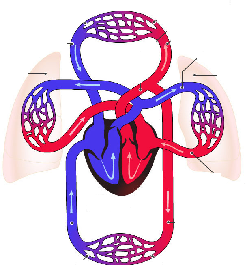 Label the following in the picture to the right:		Heart, Lungs, Capillaries, Veins, Arteries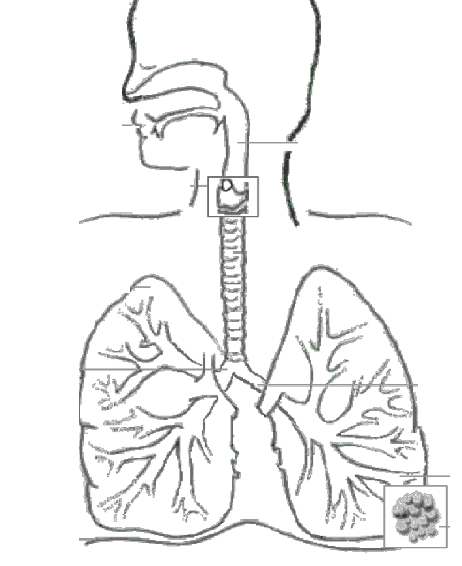 Label the following in the picture to the right:	Trachea, Diaphragm, Bronchi, Mouth/Nose, Bronchiole, AlveoliWhich picture, #6 or #7, shows the respiratory system? Which one shows the cardiovascular system?
I can compare and contrast pulmonary vs. systemic circulation.What is the difference between pulmonary and systemic circulation? I can explain how oxygen enters the body and carbon dioxide leaves the body during respiration.What is respiration?In order for respiration to occur what two body systems have to work together?What is the main organ called that respiration takes place in?Fill in the blanks below in the description of how oxygen travels into our blood cells. Use the word bank below if needed.The process of inhalation begins by the _____________, which is a muscle, contracts and draws air into the ____________ of a person. This air then travels down the _____________ which is a tube that connects the throat to the bronchi. At the end of the trachea it splits into two, this is known as the ________, which are tubes connecting the trachea to the lungs. The bronchi divide even further into the ____________ which distributes air throughout the lungs. At the end of the bronchioles are the _________, tiny sacs in the lungs where oxygen and carbon dioxide actually exchange. Word Bank: 	Bronchioles	     Trachea	    Diaphragm		Bronchi	Alveoli		Mouth/NoseI can describe the job of blood.What is the main purpose of blood?
I can describe the parts of blood (red, white, platelets, plasma).What do the following parts of the blood do?Red blood cells - White blood cells - Platelets - Plasma - I can explain why capillaries need thin walls.Why do capillaries need to be so thin?What types of things get exchanged in the capillaries?I can explain the job of the heart. What is the main function of the heart?I can explain how blood pressure is required to move blood and I can discuss systolic vs. diastolic pressure.When you are measuring your blood pressure, what are you actually measuring?What is the difference between systolic and diastolic pressure? 